GUÍA DE HISTORIA 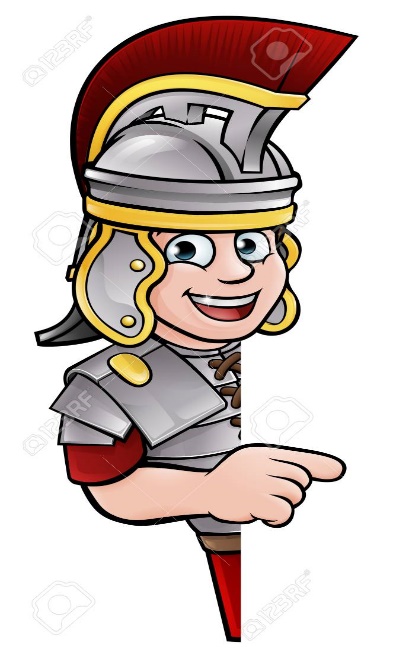 Comencemos:Para trabajar en la siguiente guía debes:Leer y concentrarteOrdenar tu espacio de trabajoTener tus materiales a mano como cuaderno, lápices, goma de borrarLeer todas las instrucciones dadas en cada actividad¡A TRABAJAR!Hoy es ________________   _____ de __________ del año ___________(Día de la semana)     (nº)            (mes)                      (nº del año)Observa con atentación el siguiente cuadro, y luego en tu cuaderno en el escribirás las funciones y características de cada dioses de la antigua roma.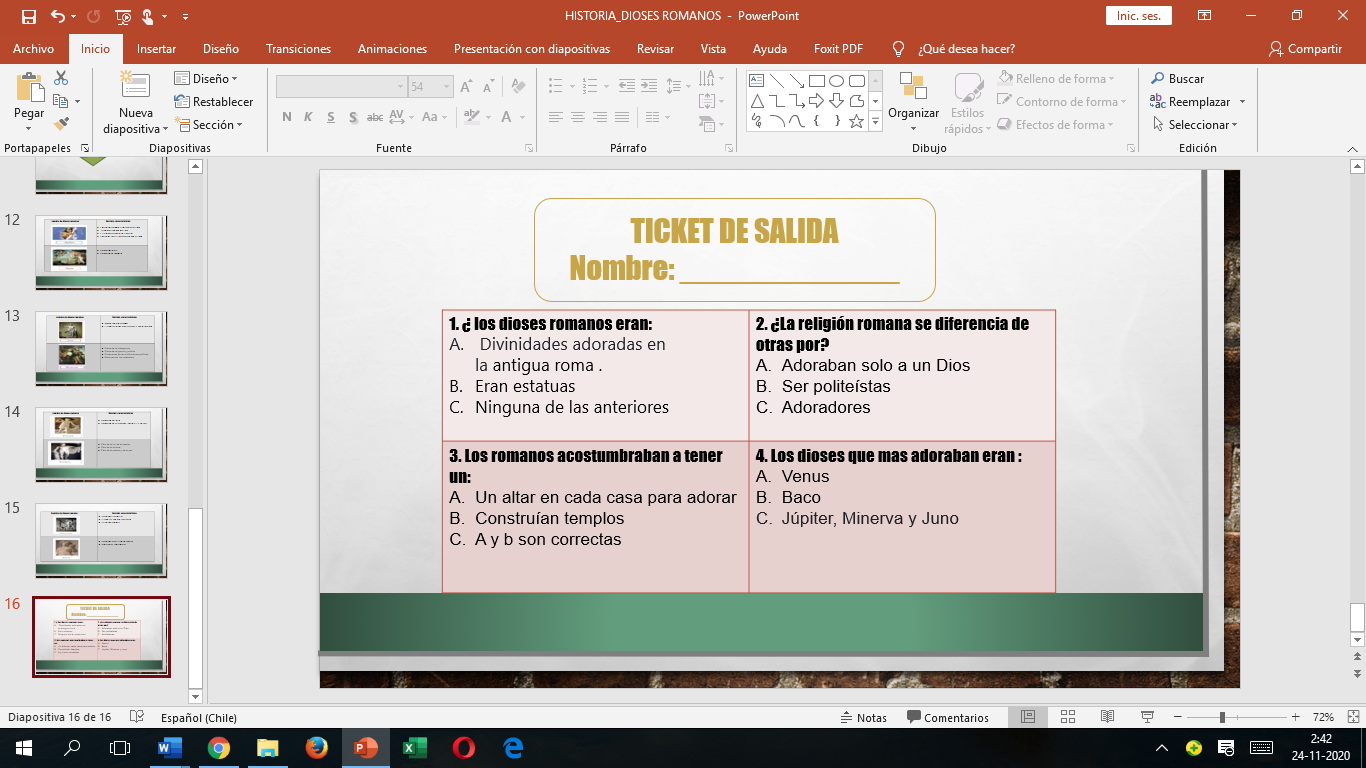 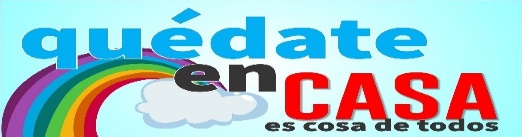 Nombre:Curso: 3°A   Fecha: semana N° 33¿QUÉ APRENDEREMOS?¿QUÉ APRENDEREMOS?¿QUÉ APRENDEREMOS?Objetivo (s): OA 5Objetivo (s): OA 5Objetivo (s): OA 5Contenidos:  Civilización Romana Contenidos:  Civilización Romana Contenidos:  Civilización Romana Objetivo de la semana: Identificar las principales características de los dioses Romanos, completando cuadro con cada una de sus funciones, respondiendo preguntas mediante guía de trabajo manifestando una actitud de respeto y solidaridad que favorezca la convivencia. Objetivo de la semana: Identificar las principales características de los dioses Romanos, completando cuadro con cada una de sus funciones, respondiendo preguntas mediante guía de trabajo manifestando una actitud de respeto y solidaridad que favorezca la convivencia. Objetivo de la semana: Identificar las principales características de los dioses Romanos, completando cuadro con cada una de sus funciones, respondiendo preguntas mediante guía de trabajo manifestando una actitud de respeto y solidaridad que favorezca la convivencia. Habilidad: identificar Habilidad: identificar Habilidad: identificar Nombre de dioses romanos Función, características 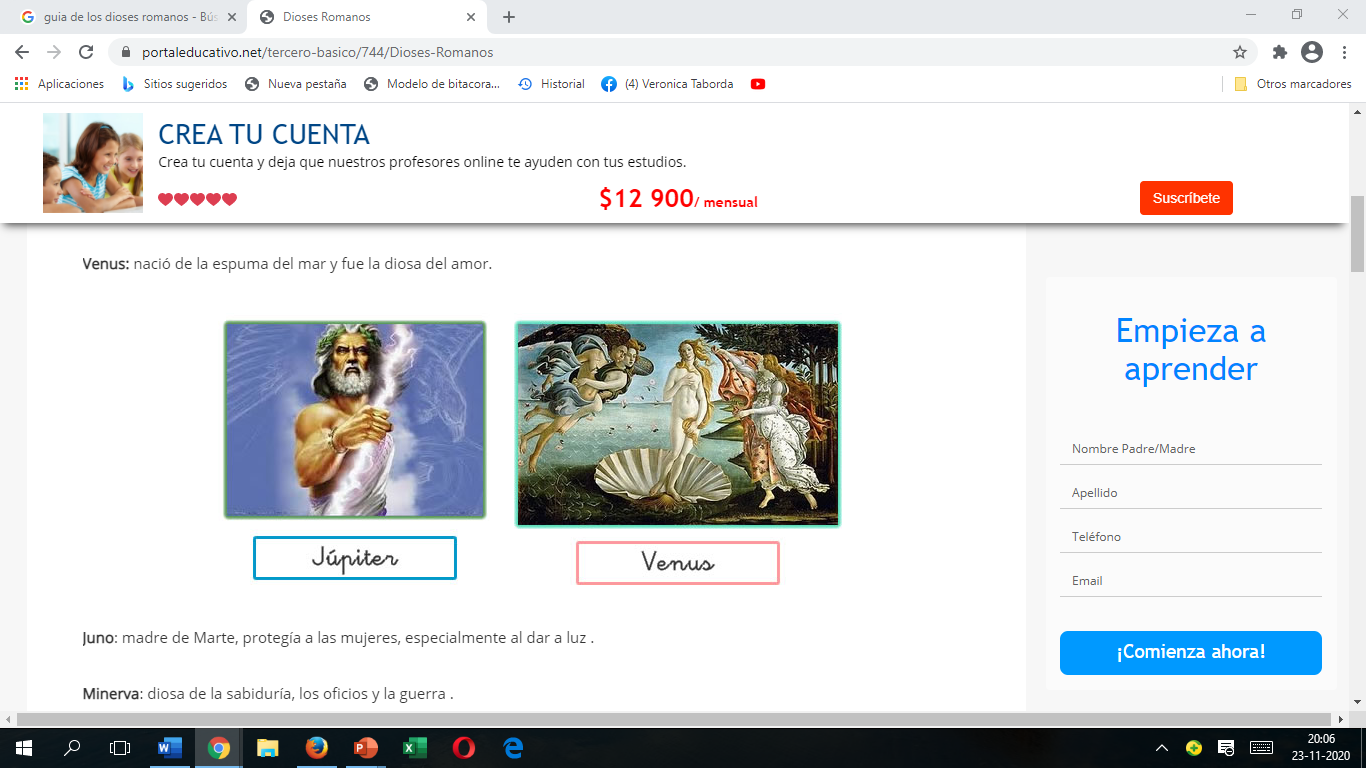 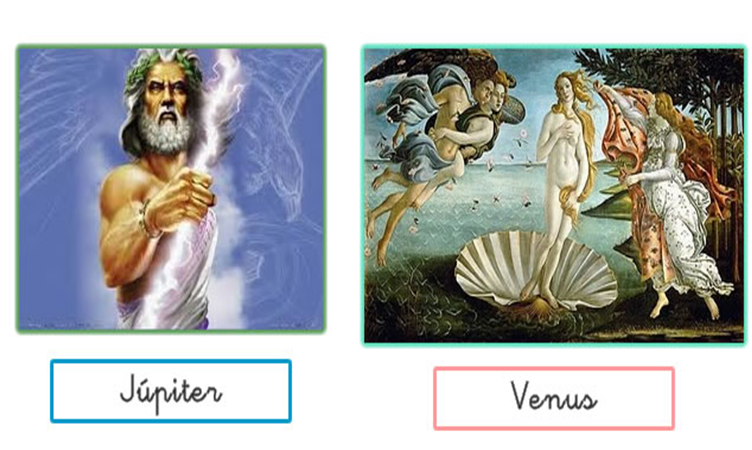 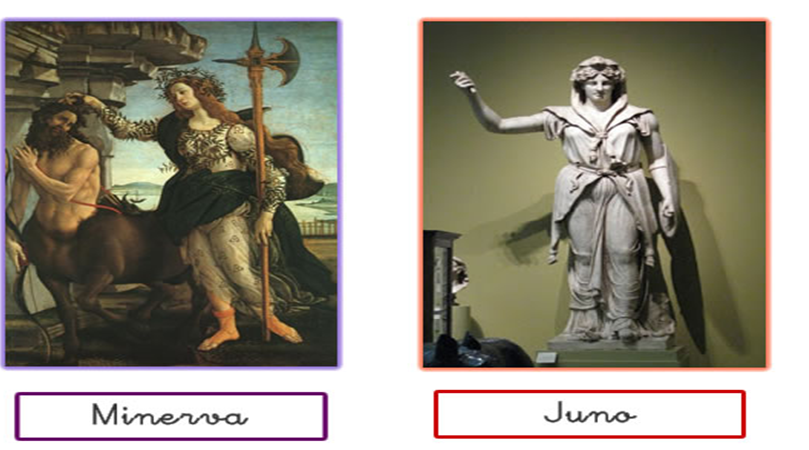 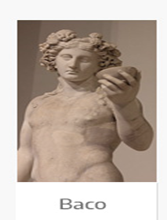 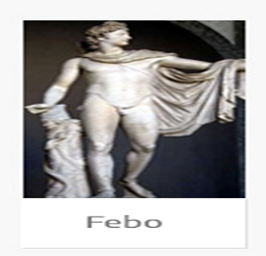 